Fiche de suivi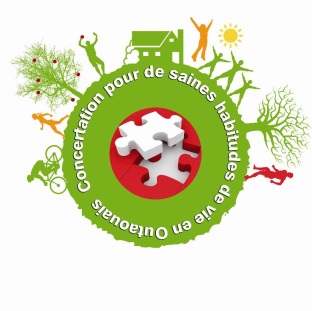 Comité : Petite enfance 0-5 ans            Date : Le 10 avril 2018 DiscussionAction / Suivi à faireResponsableÉchéancierNouvelles des partenairesM-P. Boucher nous informe du contexte de la garde en milieu familial qui a été modifié avec l’entrée en vigueur de la Loi 143  visant à améliorer la qualité éducative et à favoriser le développement harmonieux des services de garde éducatifs à l’enfance.S. Leclerc mentionne qu’un nouveau groupe de travail a été créé à  IMPACTe afin de soutenir l’orientation 1 du cadre de référence Gazelle et Potiron. Elle nous informe aussi que la région du Saguenay-Lac-Saint-Jean a réalisé un document synthèse en lien avec la thématique de la petite enfance qu’elle partagera avec l’ensemble des membres du comité.     A-M. DesRoches mentionne que les résultats du sondage auprès des SGÉE ont été présentés dans un TONUS.   Le TONUS spécial petite enfance faisant état des actions plus spécifiques serait à rédiger.    J. Charlebois mentionne que le ministère de la Famille n’est pas en mesure de déléguer un représentant à la Concertation.  Les mesures en lien avec la petite enfance inscrites au Plan d’action de la Politique gouvernementale de prévention en santé (PGPS) sont abordées brièvement. Ces mesures viennent appuyer le plan d’action de la Concertation et devront être prises en compte lorsque nous travaillerons une prochaine version du plan d’action.      Acheminer le document synthèse  aux membres du comité.Proposer un contenu pour un TONUS Petite enfance. Communiquer avec le ministère de la Famille afin de voir les options possibles pour les suivis de collaboration. Acheminer le lien web vers la PGPS.   http://publications.msss.gouv.qc.ca/msss/document-002035/S. LeclercA-M. DesRochesJ. CharleboisJ. Charlebois Plan de travail en accompagnement  G. Paquette présente le plan de travail qu’elle a élaboré. Une copie est déposée aux membres du comité. Entre autres, on discute de l’activité d’appropriation du cadre de référence Gazelle et Potiron prévue le 25 avril avec les Bureaux coordonnateurs (BC).  Les agentes de soutien pédagogique sont invitées à cette activité, mais on mentionne aussi l’intérêt de diffuser l’information aux agentes de conformité qui pourraient être rencontrées dans un autre temps.On rappelle que les CPE sont ciblés dans une deuxième phase avec un contenu plus spécifique en lien avec le jeu libre et actif puisque le sondage démontre une bonne appropriation du cadre de référence Gazelle et Potiron. M-P. Boucher nous parle de la formation « ISCOPE »  consistant en 3 jours de formations déployés à la fin de chaque mois aux agentes de soutien pédagogiques et des directions des CPE. À considérer dans l’établissement de notre calendrier de formation afin de ne pas surcharger les agendas des CPE. Il est proposé d’inclure dans la pochette des participantes une copie du TONUS ainsi qu’un signet de la Concertation.A-M. DesRoches produit un signet.J. Charlebois imprime les copies nécessaires pour insérer dans les pochettes. Tournée des territoires et recension des actions-outils G. Paquette et J. Charlebois ont rencontré les coordonnateurs des RLP et les ressources de proximité de  tous les territoires afin de recenser les outils/activités qu’ils réalisent et identifier les besoins. Un répertoire des ressources sera produit et diffusé à tous.     Identifier une signature visuelle pour présenter les informations inscrites au répertoire.  G. PaquetteA-M. DesRoches pour le soutien à la diffusion.Automne 2018Formations à venirLes prochaines formations prévues s’adresseront aux Responsables de services de garde (RSG). L’organisation de celles-ci sera à discuter avec les BC lors de la formation du 25 avril. Les partenaires de la Vallée-de-la-Gatineau ont identifié un besoin de formation sur le jeu libre. Ils souhaitent offrir ce contenu dès l’automne 2018. Cela pourrait servir de territoire « pilote » pour expérimenter un contenu à offrir ensuite aux autres territoires.Un chantier de réflexion sur la thématique de la sécurité bien dosée est proposé. L’idée est soulevée de distribuer une infographie aux parents sur le sujet du jeu libre afin de soutenir des orientations qui seraient prises en CPE.Les participants sont C. Clements, É. Soutière, M-P. Boucher, A-M DesRoches, G. Paquette.Une première rencontre est prévue en juin. Prochaine rencontre du comité :La prochaine rencontre est fixée au 19 juin à 9 h 30 au Cégep, au campus Félix-Leclerc dans le secteur Gatineau. 